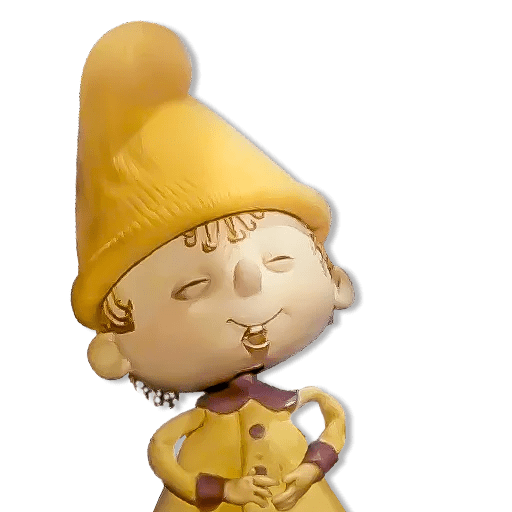     Артикуляционная гимнастика(Общие упражнения для губ и языка.)Каждое упражнение выполнять под счет до 8-10 .                                       1. Упражнения для губ.   •  «Окошко». Широко открыть рот. Зубы обнажены.   •   «Заборчик» («Улыбка») - Удерживание губ в улыбке под счет от 5 до 10.           Зубы обнажены.   •   «Трубочка» - Вытягивание губ вперед длинной трубочкой.   •   «Улыбка» - «Трубочка» - «Улыбка» - «Трубочка»                                       2.  Упражнения для языка.   •«Лопаточка» («Блинчик»). Широкий язык высунуть, расслабить, положить на нижнюю губу, следить, чтобы язык не дрожал.   • «Чашечка». Рот широко раскрыт. Широкий язык поднят кверху. Потянуться к верхним зубам, но не касаться.   • «Иголочка». Рот широко открыт. Узкий, напряженный язык сильно выдвинуть вперед как можно дальше.   • «Качели». Высунуть узкий язык. Тянуть попеременно то к носу, то к подбородку. Рот при этом открыт.   • «Часики». Рот приоткрыт. Губы растянуты в улыбке. Кончиком узкого языка попеременно тянуться под счет педагога к уголкам рта.   • «Вкусное варенье». Рот открыт. Широким языком облизать верхнюю губу и убрать язык вглубь рта. Потом облизать нижнюю губу.   • «Лошадка». Присосать язык к небу, щелкнуть языком. Цокать медленно и сильно, тянуть подъязычную связку. (Следить, чтобы губы были в улыбке, челюсть не двигалась)   • «Грибок». Присосать язык к небу. Удерживать в таком положении под счет от 5 до 10.